«Маленькие герои большой войны» - урок мужества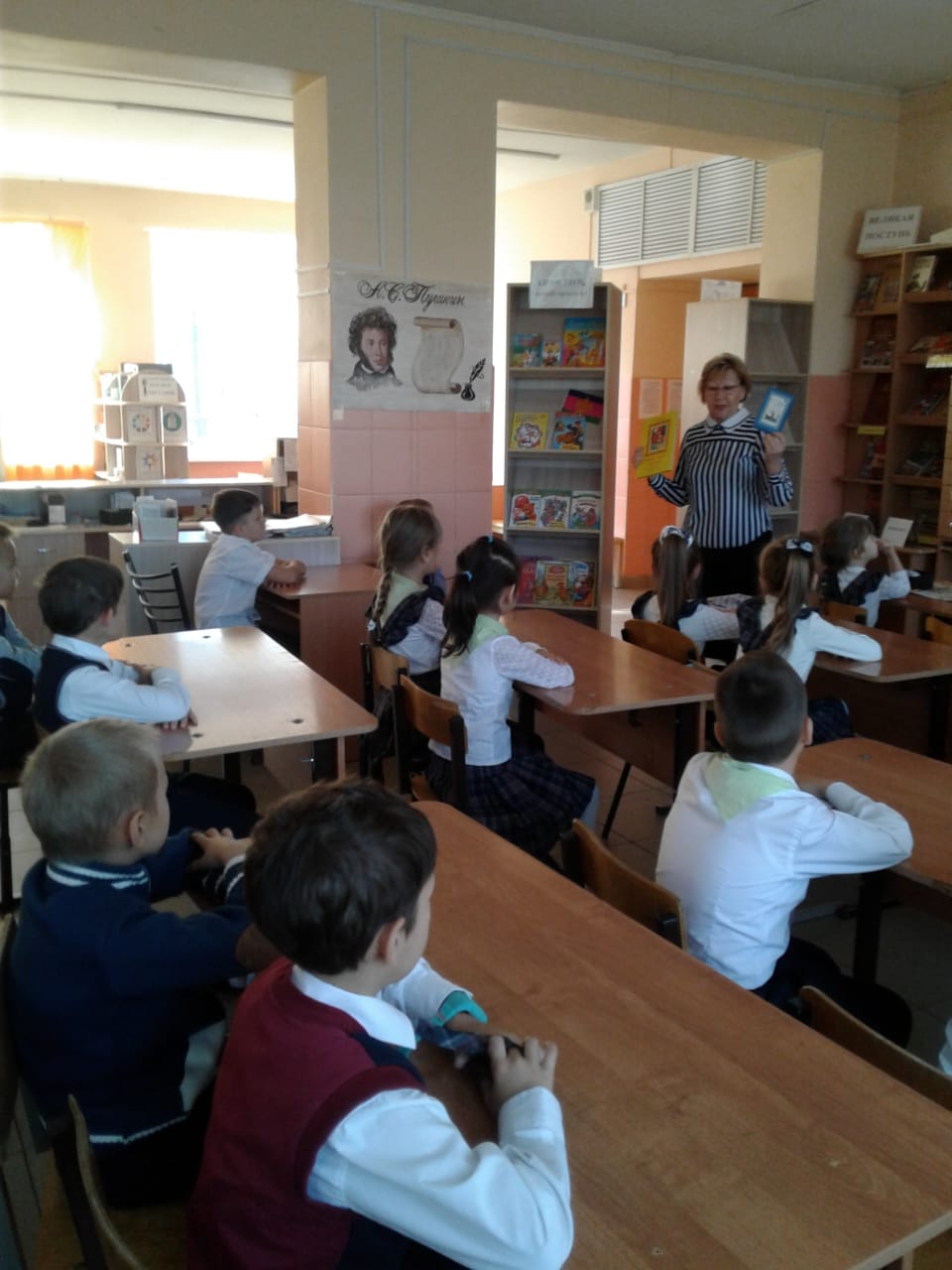  «Пионеры герои Кубани» - урок-путешествие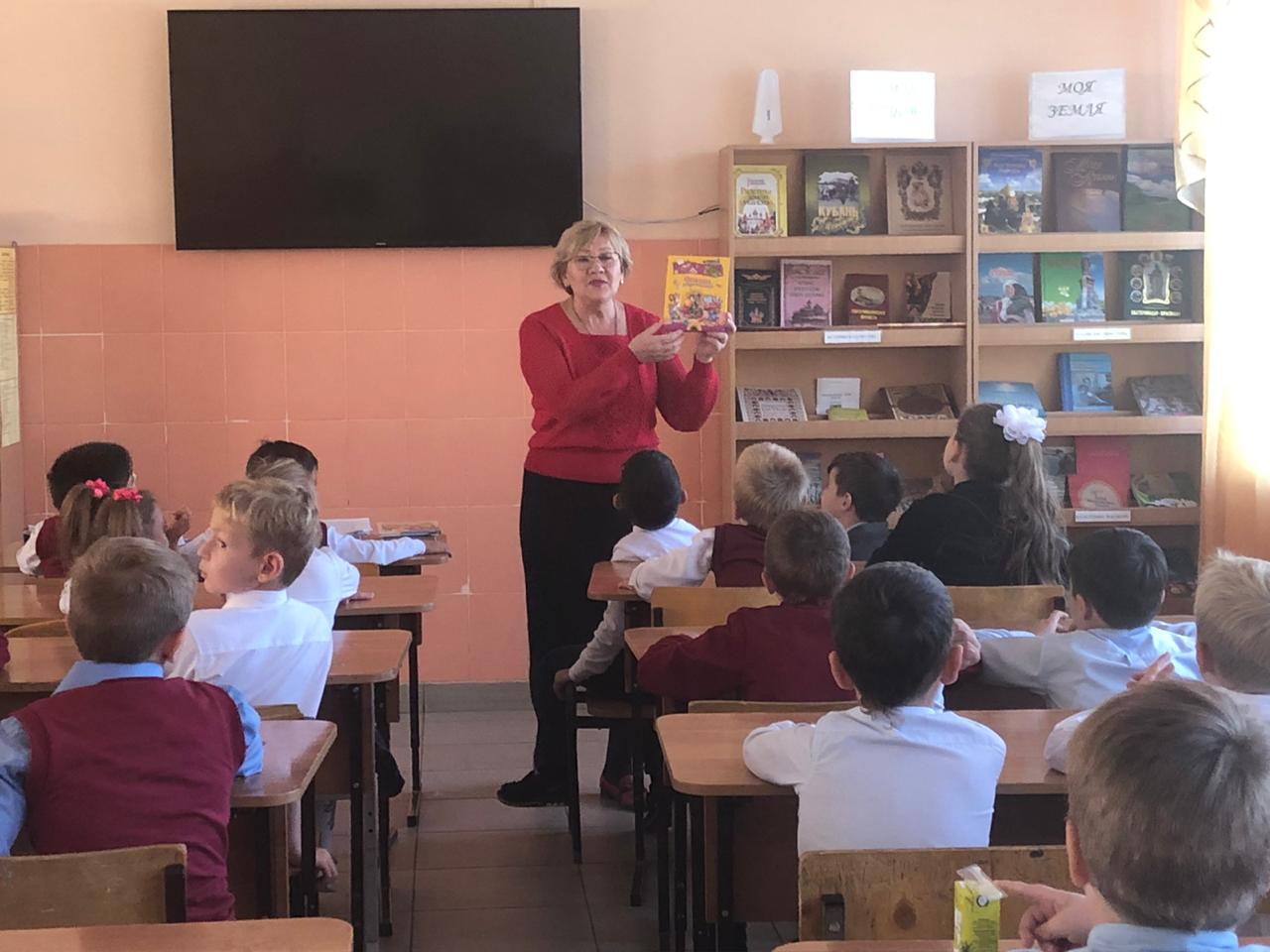 «На смертный бой за нашу землю» - книжная выстака 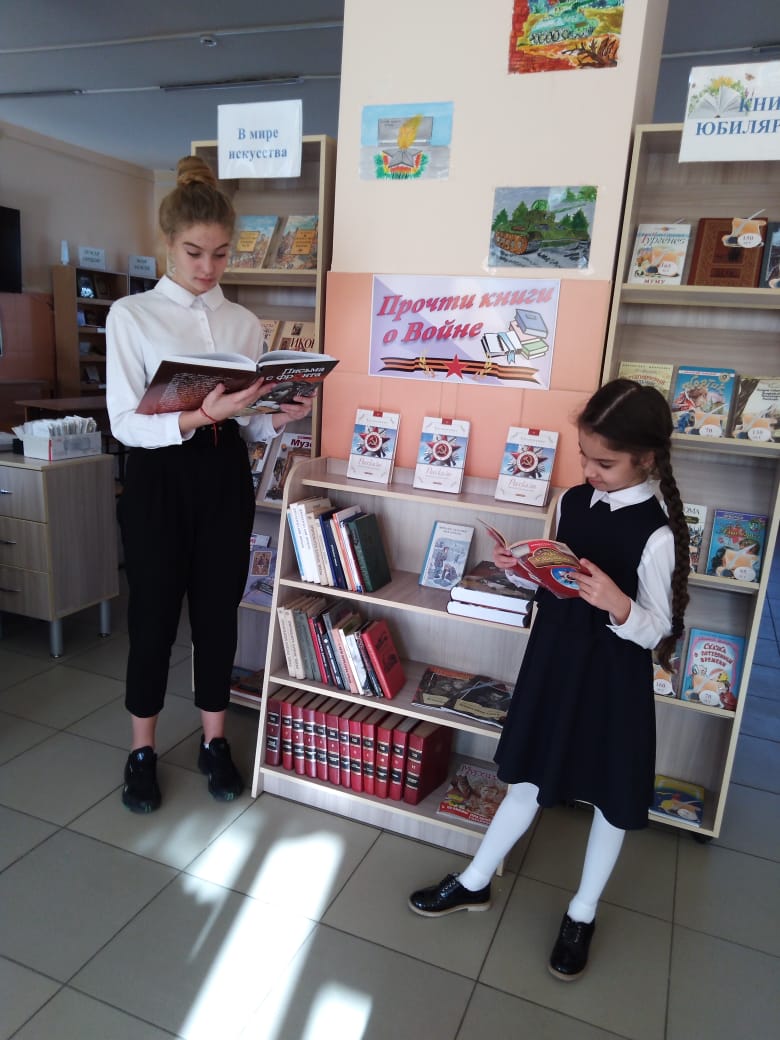 «Этих дней не смолкнет слова» - конкурс рисунков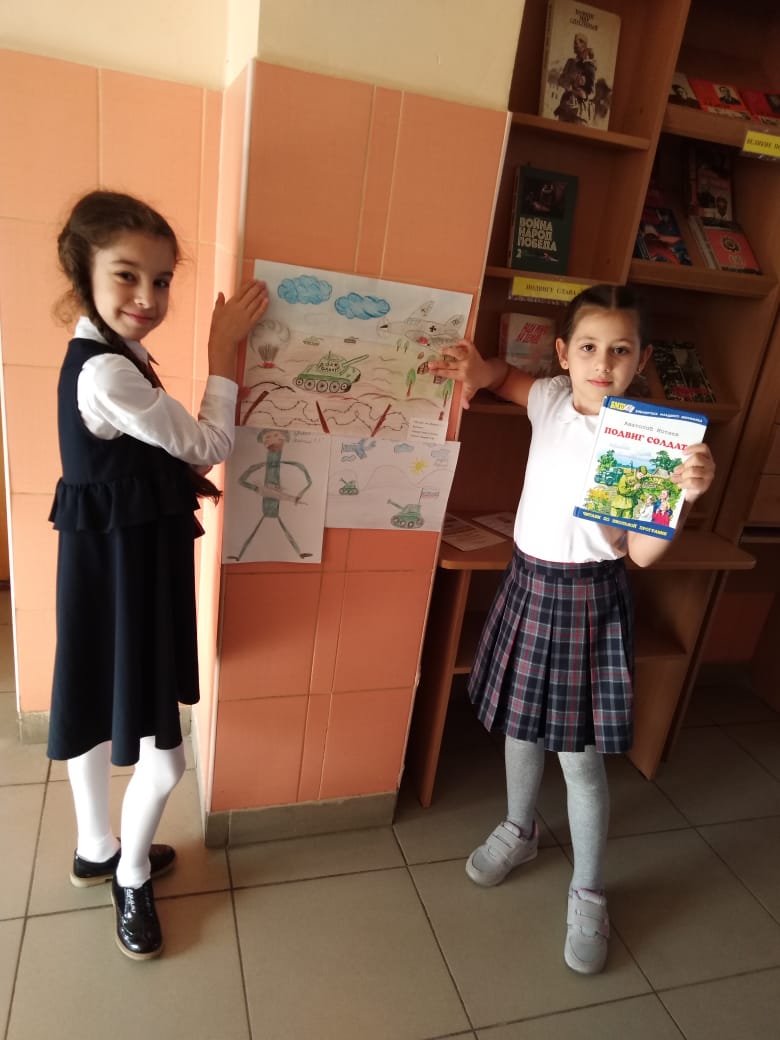  «Живи и помни» - книжная выставка к 75 литию со дня освобождения Краснодарского края от немецко-фашистских захватчиков.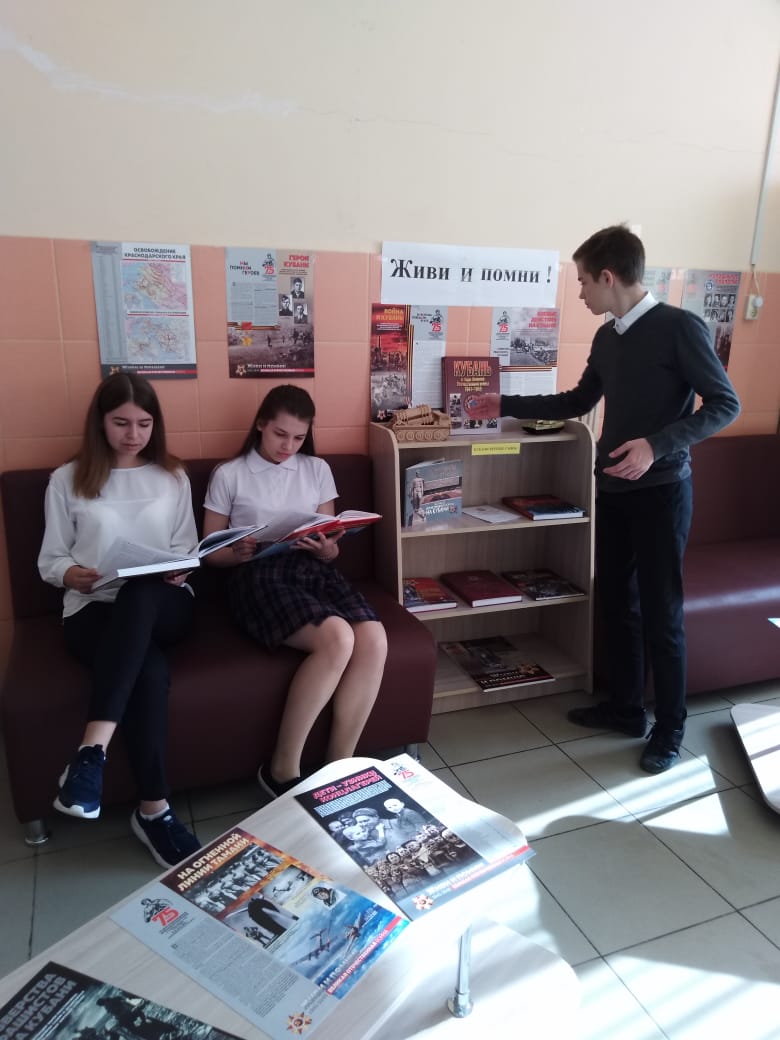 